Actividades SugeridasOBJETIVO DE APRENDIZAJE OA_8DESCRIPCIÓN DE LA ACTIVIDADESDemostrar que comprenden las proporciones directas e inversas: > Realizando tablas de valores para relaciones proporcionales. > Graficando los valores de la tabla. > Explicando las características de la gráfica. > Resolviendo problemas de la vida diaria y de otras asignaturas.5.Dados la siguiente tabla y el siguiente dibujo, redactan la relación que existe entre ambos en una frase. Grafican los valores de la tabla y escriben dos frases que contengan valores que no están en la tabla y que estén relacionadas con el dibujo.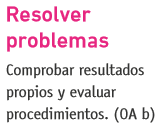 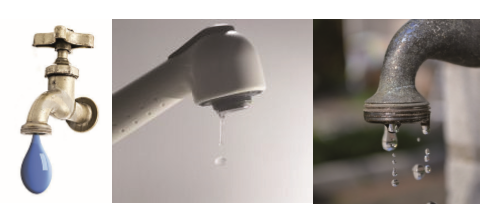 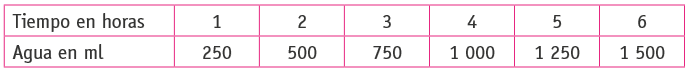 